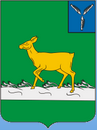 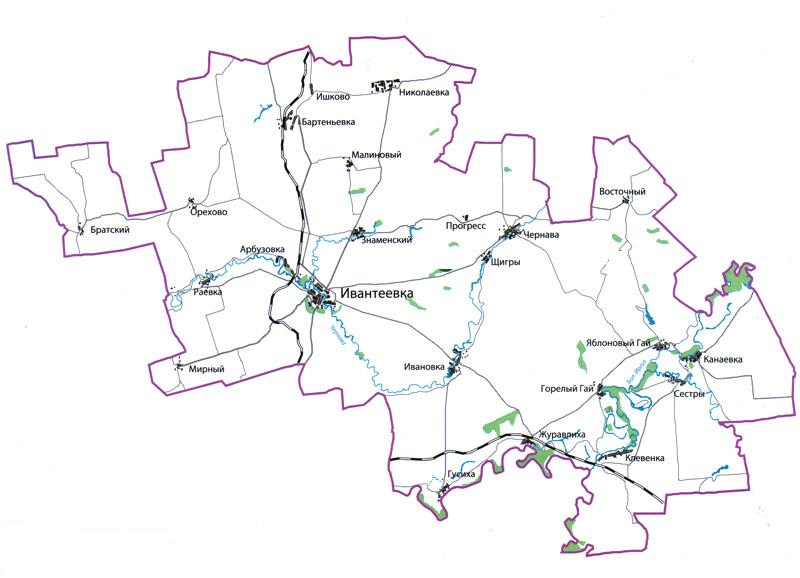 Уважаемые жители Ивантеевского муниципального района!Одной из главных задач бюджетной политики района является обеспечение прозрачности и открытости бюджетного процесса. Для привлечения большого количества граждан к участию в обсуждении вопросов формирования бюджета района и его исполнения разработан «Бюджет для граждан».«Бюджет для граждан» представлен, прежде всего, для жителей района, не обладающих специальными знаниями в сфере бюджетного законодательства. Информация «Бюджет для граждан» в доступной форме знакомит граждан с основными характеристиками бюджета Ивантеевского муниципального района.Основные показатели прогноза социально-экономического развития Ивантеевского муниципального района на 2019г.-2021г.Бюджетный процесс - ежегодное формирование и исполнение бюджетаЧто такое бюджет?Бюджет – это план доходов и расходов на определенный период.Бюджет Ивантеевского муниципального района.                                                                                                                             тыс. руб.Зачем нужны бюджеты?     Для выполнения своих задач муниципальному району необходим бюджет, который формируется за счет сбора налогов и безвозмездных поступлений направляемых на финансирование бюджетных расходов. За эти средства общество «приобретает» у муниципального района общественные блага – услуги образование, услуги культуры, физической культуры и спорта, то есть услуги и функции, которые не могут быть предоставлены рынкам и оплачены каждым из нас в отдельности.Основные характеристики бюджета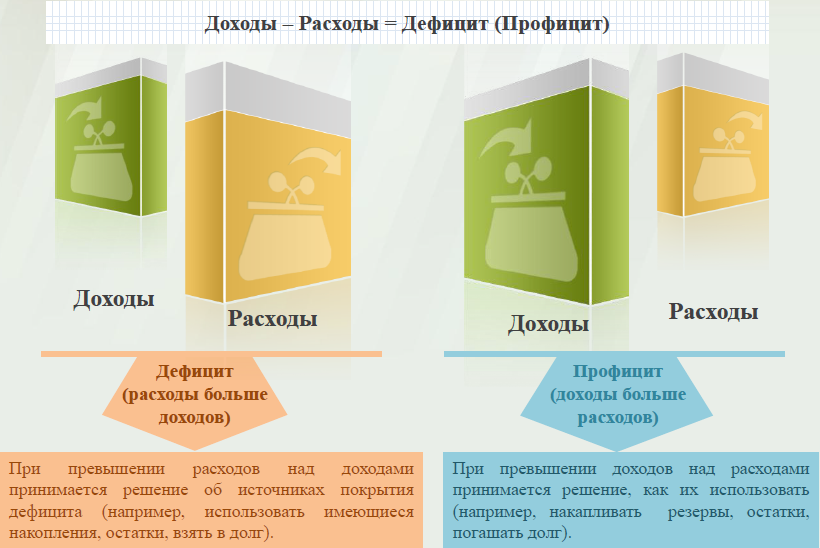 Дефицит и профицит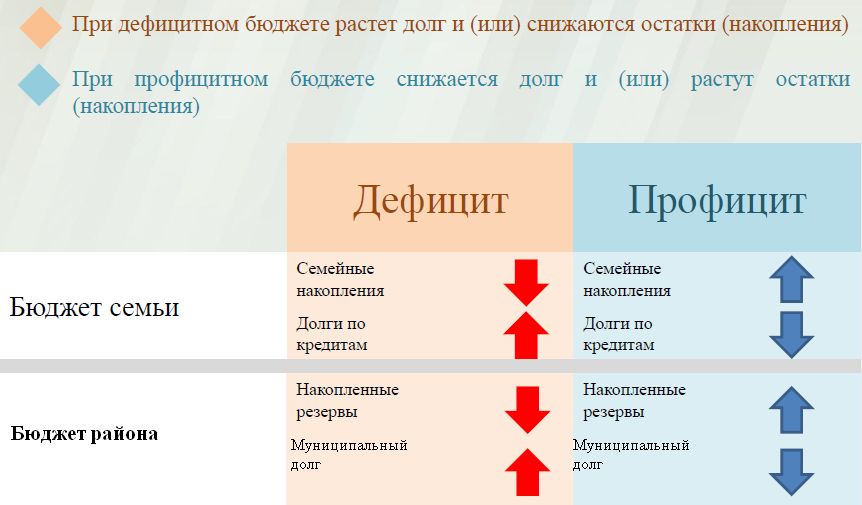 Доходы бюджета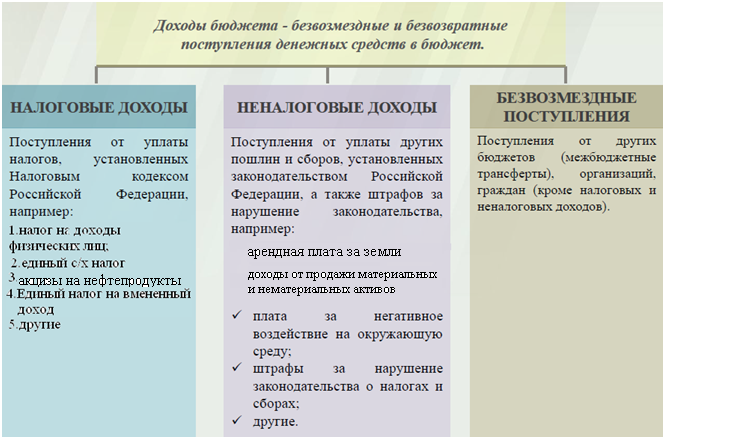 Межбюджетные трансферты - основной вид безвозмездных перечислений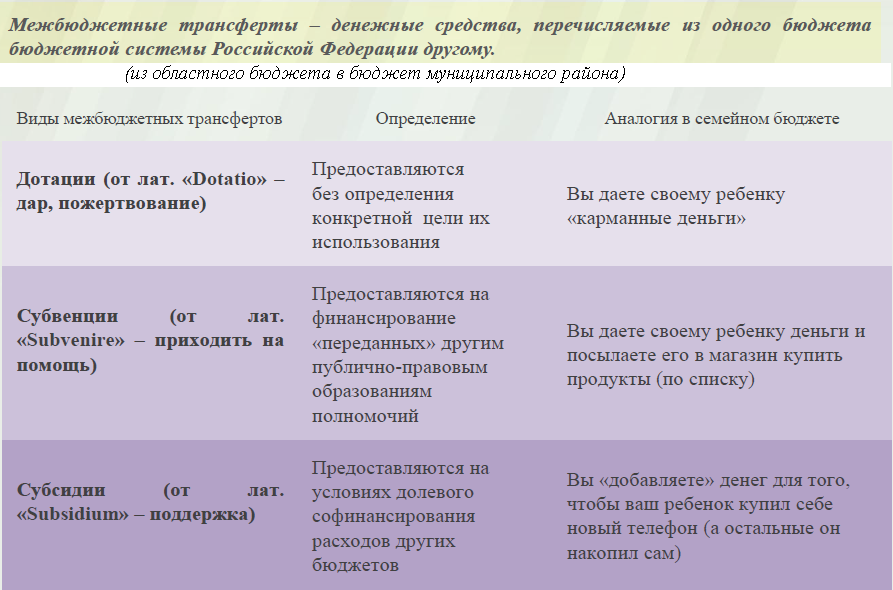 Федеральные, региональные и местные налоги.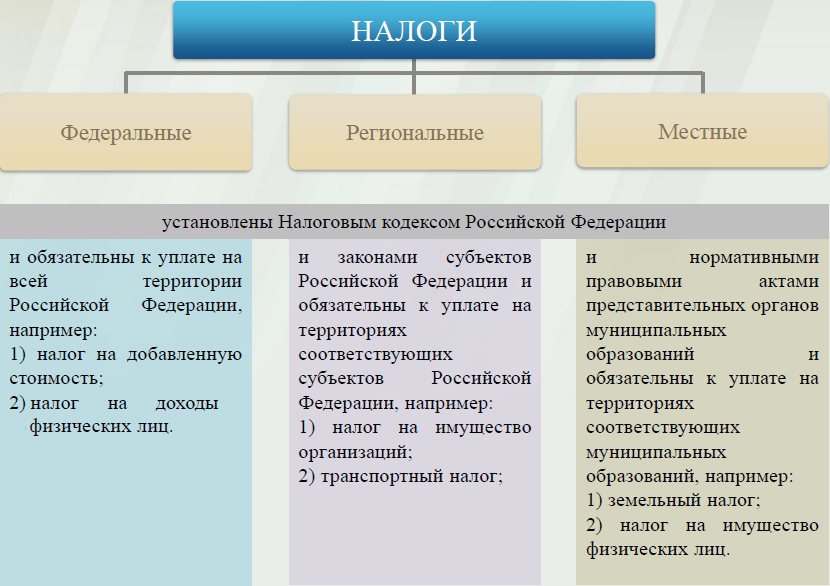 Куда зачисляются налоги, непосредственно уплачиваемые гражданами РФ в 2019 году?Структура доходов бюджета Ивантеевского муниципального района                                                                                                                        тыс. руб.Доходы бюджета муниципального района в расчете на 1 жителя( численность населения Ивантеевского муниципального района на 01.01.18 г. 13724 человек)                                                                 тыс.руб.Диаграмма доходов бюджета муниципального района в расчете на 1 жителя      тыс.руб.    Доходная база бюджета по налоговым и неналоговым доходам сформирована на основании имеющегося доходного потенциала, с учётом показателей прогноза социально-экономического развития Ивантеевского муниципального района на 2019 год и плановый период 2020 и 2021 годов.     Учтены дополнительные поступления за счет повышения эффективности контрольной работы налоговых органов.   Налоговые доходы бюджета муниципального района прогнозируются в сумме 67956,7 тыс. рублей.  Неналоговые доходы прогнозируются в сумме 5536,7 тыс. рублей.  Основными бюджетообразующими доходами бюджета муниципального района являются налог на доходы физических лиц и акцизы на нефтепродукты.РАСХОДЫ.Расходы бюджета – выплачиваемые из бюджета денежные средства.В каких единицах измеряются параметры бюджетов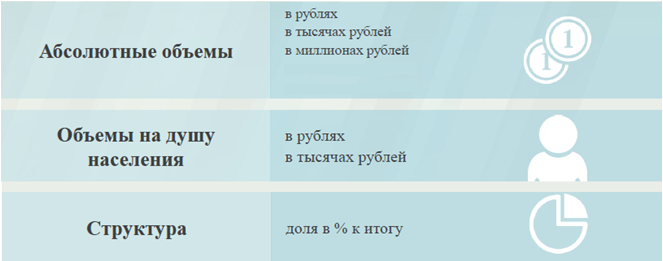 Расходы по основным функциям муниципального района.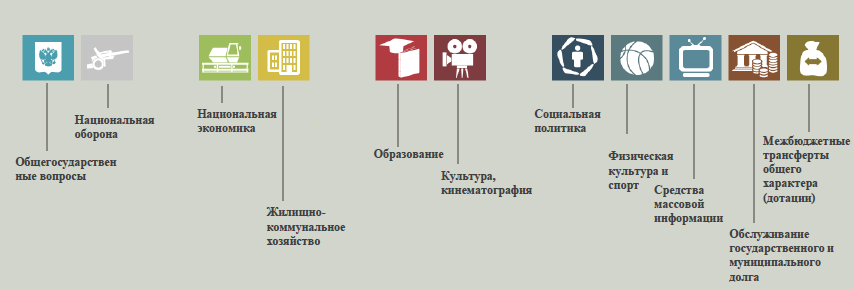 Структура расходов бюджета Ивантеевского муниципального района по  разделам на  2017-2021 годах.													                                                                                                                      %   Наибольшую долю в расходах бюджета муниципального района в 2017 году составили расходы по разделу «образование» - 69,1 %, ожидаемые расходы в 2018 году по разделу «образование» - 66,2%, в  проекте бюджета на 2019 год по разделу «образование» 71,6 % на 2019 год 79,4 %, на 2020 год 80,74%. Проект бюджета на  2018 год и на плановый период 2019 и 2020 годов с полным правом можно охарактеризовать как социально-ориентированный: свыше 83,5 % расходов приходятся на социальную сферу в 2018 году, 86,1 % в 2019 году ,89,5% в 2020 году и 90,0 % в 2021 году.	Структура расходов Расходы бюджета Ивантеевского муниципального района по основным                                                разделам на душу населения                        руб.        Социально-значимые проекты за счет бюджета Ивантеевского муниципального района на 2019 год и на плановый период 2020 и 2021 годов не предусмотрены.Расходы бюджета Ивантеевского муниципального района запланированы на 2019 год в сумме  348916,5 тыс. руб., на 2020 год 282492,3 тыс. руб., на 2021 год 290908,0 тыс. руб.  Общий объем расходов представлен в следующей форме:  		                                                                                                                                      тыс. руб.                                                                                     Расходы на общегосударственные вопросы предусмотрены в бюджете муниципального района в размере 27999,5  тыс. рублей на 2019 год, 14123,5 тыс. руб. на 2020 год и 13830,2 тыс.руб. на 2021 год.  Ассигнования на содержание органов муниципальной власти района определены с учетом разграничения полномочий,  в пределах установленного на региональном уровне норматива формирования расходов на содержание органов местного самоуправления района. В расходах на аппарат индексация окладов денежного содержания муниципальных служащих района, денежного вознаграждения лиц, замещающих муниципальные должности района, предусмотрена с 1 октября 2019 года на 3,9 %, с 1октября 2020 года на 3,4 %,  с 1 октября 2021 года на 3,7%.        Бюджетные ассигнования на осуществление переданных полномочий  субъекта Российской Федерации за счет субвенций из областного бюджета в части обеспечения органов местного самоуправления района предусмотрены в сумме 1289,9 тыс.руб. на 2019 год, 1331,3 тыс.руб. на 2020 год и 1372,9 тыс.руб. на 2021 год, на осуществление переданных муниципальных полномочий поселений на финансовое обеспечение расходов по составлению проекта бюджета поселения, исполнению бюджета поселения, осуществлению внутреннего контроля за его исполнением, составления отчета об исполнении бюджета поселения за счет межбюджетных трансфертов предусмотрено 3105,0 тыс. руб.  в 2019 году.      В разделе «Общегосударственные вопросы» запланированы расходы на реализацию муниципальных программ: 1.«Развитие местного самоуправления Ивантеевского муниципального района» в сумме 658,4 тыс. руб. на 2019 год по следующим основным мероприятиям: «Оказание государственной поддержки Ассоциации «Совет муниципальных образований Саратовской области» в сумме 43,0 тыс. руб.; «Приобретение специализированного программного обеспечения для органов местного самоуправления» в сумме 18,0 тыс. руб., «Повышение квалификации и профессиональной переподготовки муниципальных служащих» 15,0 тыс. руб., «Обеспечение повышения оплаты труда некоторых категорий работников муниципальных учреждений» в сумме 525,8 тыс.руб. Бюджетные ассигнования по данной программе на 2020 год, 2021 год предусмотрены в сумме 104,2 тыс. руб. ежегодно.2. «Противодействие экстремизму и профилактика терроризма на территории Ивантеевского муниципального района»  в сумме 5,0 тыс. руб. ежегодно по основному мероприятию «Мероприятия по профилактике экстремизма и терроризма»     Объем резервного фонда района определен в размере 10,0 тыс. рублей на 2019-2021 года ежегодно.	Бюджетные ассигнования по разделу «Национальная экономика» предусмотрены в сумме 19544,9 тыс. руб.  на 2019 год, в том  числе на капитальный ремонт, ремонт и содержание автомобильных дорог общего пользования местного значения за счет средств муниципального  дорожного фонда в сумме 14263,7 тыс.руб. ежегодно по муниципальной программе «Комплексное развитие транспортной инфраструктуры Ивантеевского муниципального района Саратовской области» и 4451,6 тыс.руб. в 2019 году за счет субсидий с областного бюджета.       За счет субвенций с областного бюджета на осуществление полномочий МСУ на проведение мероприятий по отлову и содержанию безнадзорных животных запланировано 374,6 тыс.руб. ежегодно.        Бюджетные ассигнования  по разделу «Жилищно-коммунальное хозяйство» запланированы в объеме 136,9 тыс.руб. в 2019 году на оплату ежемесячных взносов на капитальный ремонт многоквартирных домов за жилые помещения, находящихся в собственности муниципального района в сумме 29,2 тыс.руб. и на мероприятия в области коммунального хозяйства в сумме 107,7 тыс.руб. На 2020 год по данному разделу предусмотрено 34,0 тыс.руб. и на 2021 год 32,0 тыс.руб. 	   Бюджетные ассигнования  по разделу «Образование» запланированы в объеме 250033,4 тыс. рублей на 2019 год, 224125,0 тыс.руб. на 2020 год и 234059,0 тыс.руб. на 2021 год, в том числе на реализацию муниципальной программы «Развитие образования в Ивантеевском муниципальном районе» предусмотрены в сумме 220858,3 тыс. руб. на 2019 год, 205801,6 тыс.руб. на 2020 год и 215995,3 тыс.руб. на 2021 год.         В подпрограмме «Развитие дошкольного образования»  на оказание муниципальной услуги по организации представления общедоступного дошкольного образования  включены субвенции из областного бюджета на реализацию общеобразовательной программы дошкольного образования в части оплаты труда педагогических работников, административно-управленческого и учебно-вспомогательного персонала, а также на приобретение учебных пособий, средств обучения, игр, игрушек на 2019 год в сумме 36343,2 тыс.руб., на 2020 год в сумме 38150,1 тыс.руб., на 2021 год в сумме 40571,8 тыс.руб. Финансирование расходов, связанных с присмотром и уходом воспитанников, в том числе оплата труда обслуживающего персонала, содержание зданий  производиться за счет средств муниципального бюджета в сумме 13657,0 тыс.руб. в 2019 году, в 2020 году 4497,0 тыс.руб. и в 2021 году 4497,0 тыс.руб. В подпрограмме «Развитие системы общего и дополнительного образования» отражены субсидии общеобразовательным организациям на оказание муниципальных услуг за счет средств местного бюджета в сумме 21953,3 тыс. рублей,  за счет субвенций с областного бюджета на реализацию общеобразовательных программ 141602,7 тыс.рублей на 2019 год, соответственно 10619,0 тыс. руб. и 147782,8 тыс. руб. на 2020 год, 8594,0 тыс.руб. и 157242,8 тыс.руб. на 2021 год. В муниципальной программе «Организация отдыха, оздоровления, занятости детей и подростков Ивантеевского муниципального района» запланированы ассигнования сумме 1139,4 тыс.рублей ежегодно на мероприятия по проведению оздоровительной компании детей.         По разделу «Культура, кинематография»  объем бюджетных ассигнований запланирован на 2019 год в сумме 39896,7 тыс. рублей, на 2020 год 22593,7 тыс. руб., на 2021 год 21600,1 тыс. руб., в том числе  на реализацию муниципальной программы «Развитие культуры в Ивантеевском  муниципальном районе» в сумме 33026,9 тыс. руб.  в 2019 году, в 2020 году 18825,1 тыс.руб., в 2021 году 18381,6 тыс.руб.          Бюджетные ассигнования по разделу «Социальная политика» запланированы 6493,2 тыс. рублей в 2019 году, 4160,0 тыс.руб. в 2020 году, 3956,2 тыс.руб. в 2021 году.	Предусмотрены  расходы на доплату к пенсии муниципальных служащих в сумме 2417,3 тыс. рублей в 2019 году, 960,1 тыс.руб. в 2020 году и  960,1 тыс.руб. в 2021 году, на выплату материальной помощи малообеспеченным гражданам 121,5 тыс. рублей в 2019 году, 20,0 тыс.руб. в 2020 году, 20,0 тыс.руб. в 2021 году. Расходы  на предоставление мер социальной поддержки медицинским и фармацевтическим работникам, работающих и проживающих в сельской местности  на неработающих пенсионеров  представлены в сумме 477,4 тыс.руб. в 2019 году, 137,7 тыс.руб. в 2020 году и 102,6 тыс.руб. в 2021 году. За счет субвенций с областного бюджета  предусмотрены гражданам  субсидий на оплату  жилого  помещения и коммунальных услуг в сумме 729,0 тыс. рублей в 2019 году, 756,0 тыс.руб. в 2020 году, 784,0 тыс.руб. в 2021 году, компенсацию родительской платы за присмотр и уход за детьми в образовательных организациях, реализующих основную общеобразовательную программу дошкольного образования, в сумме 2743,0 тыс. рублей в 2019 году, 2281,2 тыс.руб. в 2020 году и 2084,5 тыс.руб. в 2021 году.	           Бюджетные ассигнования в части расходов по физической культуре, спорту и туризму предусмотрены в 2019 году в объеме 3980,0 тыс. рублей, в 2020 году 1821,4 тыс.рублей, в 2021 году 1774,9 тыс.рублей на реализацию муниципальной программы «Развитие физической культуры и спорта в Ивантеевском муниципальной районе», из них на оказание муниципальных услуг населению физкультурно-оздоровительным комплексом «Здоровье» соответственно в сумме 3395,0 тыс.руб.,1801,4 тыс.руб. и 1753,9 тыс.руб.            На обслуживание муниципального внутреннего долга по бюджетным кредитам предусмотрено 24,0 тыс. рублей в 2019 году , 13,0 тыс.руб. в 2020 году, в 2021 году 8,0 тыс.руб. В 2019 -2021 годах  расходы на уплату процентов за кредиты, полученные от кредитных организаций, будут предусмотрены по фактически объявленному аукциону на получение кредита. Межбюджетные трансферты бюджетам поселений предусмотрены в виде дотации на выравнивание бюджетной обеспеченности муниципальным образованиям запланированы из районного фонда финансовой поддержки поселений в сумме 50,0 тыс. рублей ежегодно и за счет субвенций из областного бюджета 649,8 тыс.руб. в 2019 году, 671,3 тыс.руб. в 2020 году и 697,2 тыс.руб. в 2021 году. III. Источники внутреннего финансирования дефицита   бюджета муниципального района           Лимит предоставления бюджетных кредитов бюджетам поселений   установлен в сумме 1500,0 тыс. рублей для покрытия временных кассовых разрывов, возникающих при исполнении бюджетов поселений в сумме 1500,0 тыс. рублей на срок в пределах одного финансового года на 2019 год.         Предусмотрено в бюджете на 2019 год получение кредита от кредитных организаций 14767,0 тыс.рублей  и погашение бюджетных кредитов от других бюджетов бюджетной системы РФ в сумме 14767,0 тыс.руб. В 2020-2021 годах получение кредита от кредитных организаций и погашение бюджетных кредитов от других бюджетов бюджетной системы РФ составит 5000,0 тыс.руб.ежегодно.     Уровень средней заработной платы по категориям муниципальных учреждений руб. Бюджетные ассигнования бюджета Ивантеевского муниципального района по муниципальным программам района                                                                                                                                                                        тыс. руб.Целевые показатели по муниципальным программамМуниципальная программа «Развитие физической культуры и спорта в  Ивантеевском муниципальном  районе»ЦЕЛИ: пропаганда здорового образа жизни среди населения района, массового спорта, вовлечение в активные занятия физической культуры и спорта различных возрастных и социальных категорий населения области, повышение уровня подготовки спортсменов в областные соревнования и всероссийские улучшение состояния здоровья жителей Ивантеевского муниципального районаПодпрограмма «Развитие физической культуры и массового спорта в Ивантеевском муниципальном районе».Планируемые результаты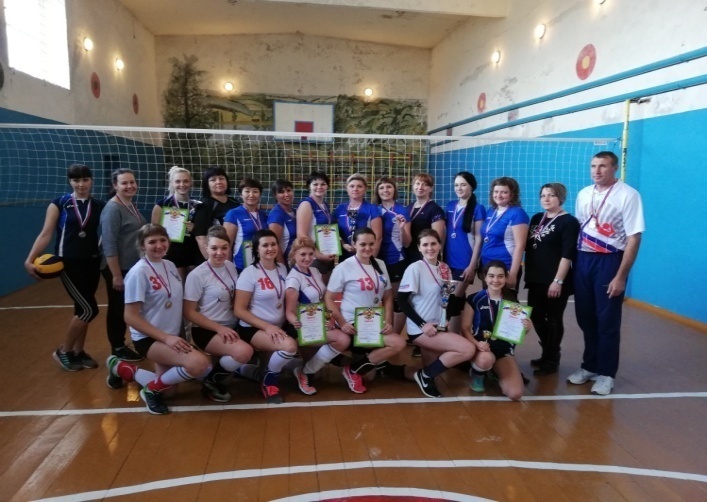 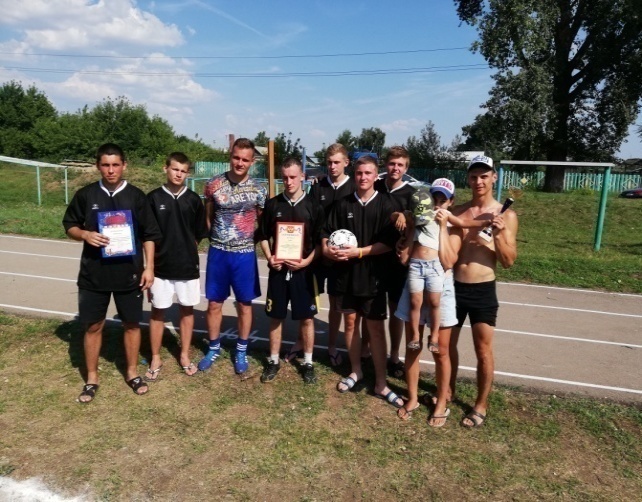 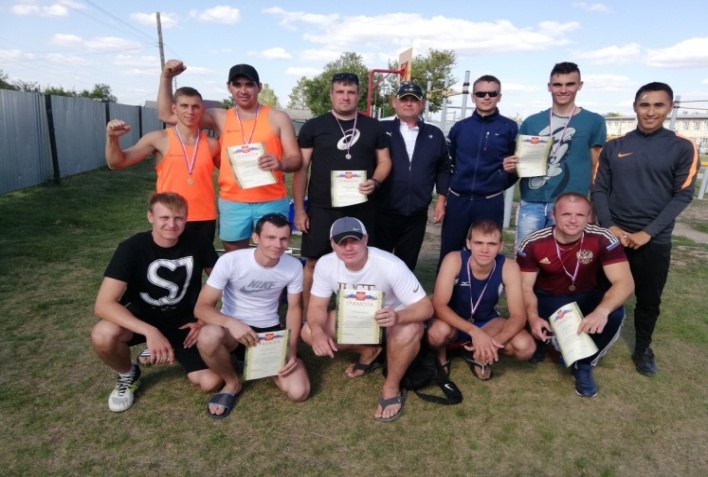 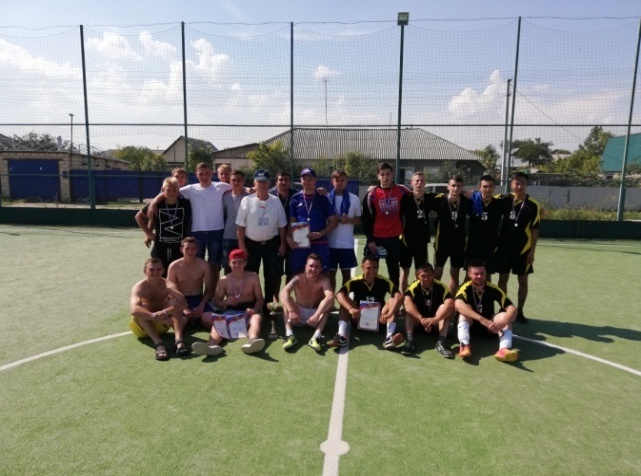 Муниципальная программа «Развитие культуры в Ивантеевском муниципальном районе»ЦЕЛИ:      - сохранение культурного и исторического наследия района; - обеспечение доступа граждан к культурным ценностям, участию  в культурной жизни       и реализации их творческого потенциала; - создание благоприятных условий для устойчивого развития сферы культурыПодпрограмма 1 «Развитие библиотечно-информационного обслуживания населения»Планируемые результаты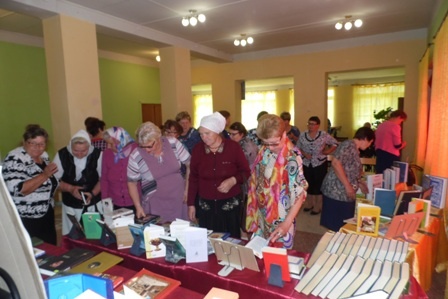 Подпрограмма 2  «Организация предоставления дополнительного образования детям художественно-эстетической направленности»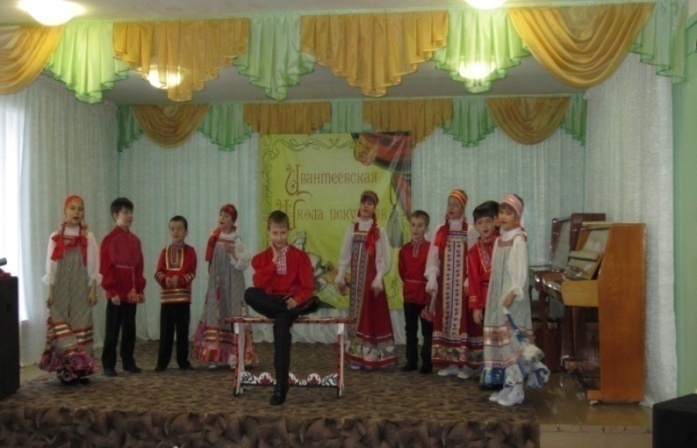 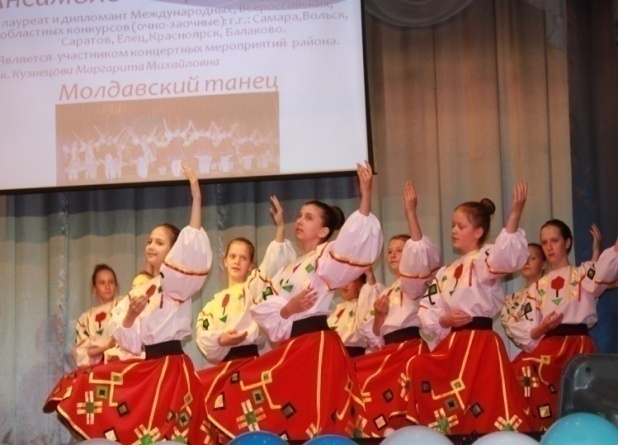 Подпрограмма 3 «Развитие и организация культурного досуга, массового отдыха населения, народного и художественного творчества»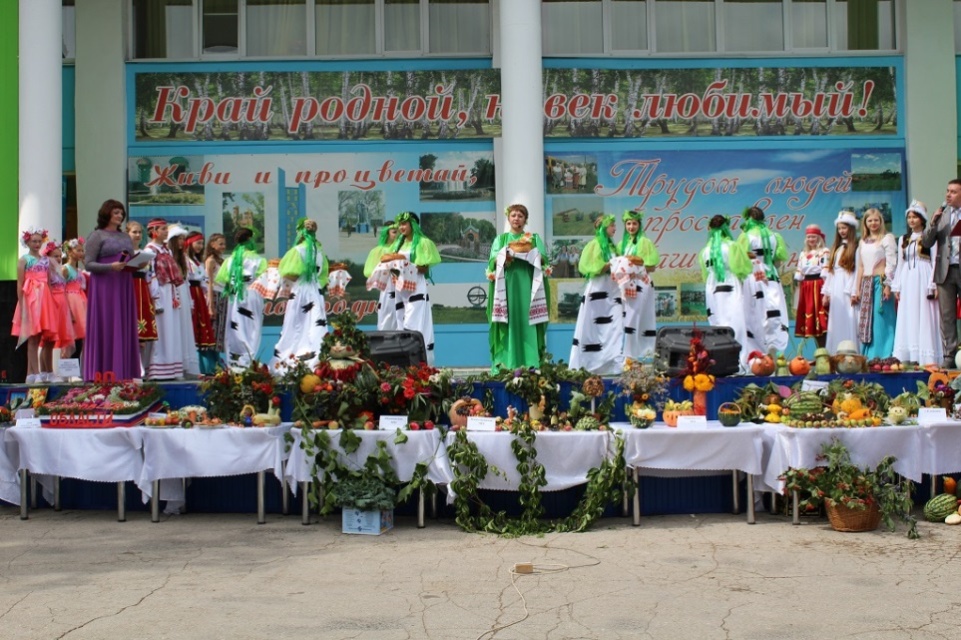 Муниципальная программа «Профилактика правонарушений и  усиления борьбы с преступностью на территории  Ивантеевского муниципального района»ЦЕЛИ: развитие и улучшение системы профилактики преступлений и правонарушений на территории.Планируемые результатыМуниципальная программа «Противодействия злоупотреблению наркотиками и их незаконному обороту на территории Ивантеевского  муниципального района»      ЦЕЛИ: нейтрализация причин и условий, способствующих незаконному распространению наркотиков;формирование превентивных мер, направленных на искоренение незаконного распространения наркотических средств;  повышение уровня здоровья обществаПланируемые результаты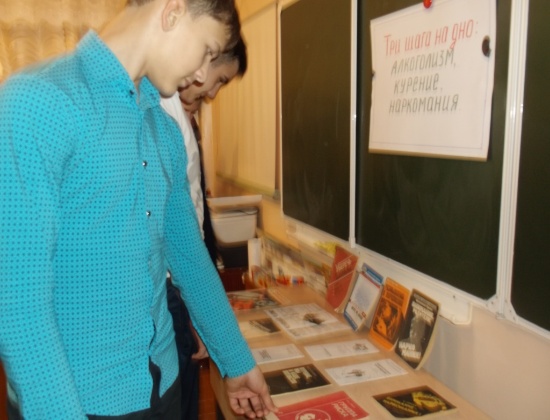 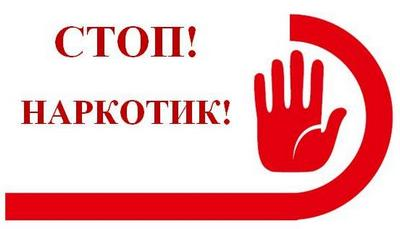 Муниципальная программа «Противодействие экстремизму и профилактика терроризма на территории Ивантеевского муниципального района»ЦЕЛИ: Воспитание культуры толерантности и межнационального согласия;                                         Достижение необходимого уровня правовой культуры граждан как основы толерантного сознания и поведения.                                         Формирование в молодежной среде мировоззрения и духовно-нравственной атмосферы этнокультурного взаимоуважения, основанных на принципах уважения прав и свобод человека, стремления к межэтническому миру и согласию, готовности к диалогу.                     Общественное осуждение и пресечение на основе действующего законодательства любых проявлений дискриминации, насилия, расизма и экстремизма на  национальной и конфессиональной почве.              Разработка и реализация образовательных программ, направленных на формирование у подрастающего поколения позитивных  установок   на этническое многообразие.«Развитие образования  Ивантеевского муниципального района»ЦЕЛИ: обеспечение доступности и вариативности качественных образовательных услуг с учетом современных вызовов к системе дошкольного образования;обеспечение высокого качества российского образования в соответствии с меняющимися запросами населения и перспективными задачами развития российского общества и экономики;обеспечение системы образования квалифицированными педагогическими кадрами;выявление и развитие одаренных детей ;развитие системы патриотического воспитания детей и молодежи;создание в образовательных учреждениях доступной среды для  детей с ограниченными возможностями здоровья и инвалидов.Подпрограмма «Развитие системы дошкольного образования»Планируемые результатыПодпрограмма  «Поддержка одаренных детей Саратовской области»Планируемые результаты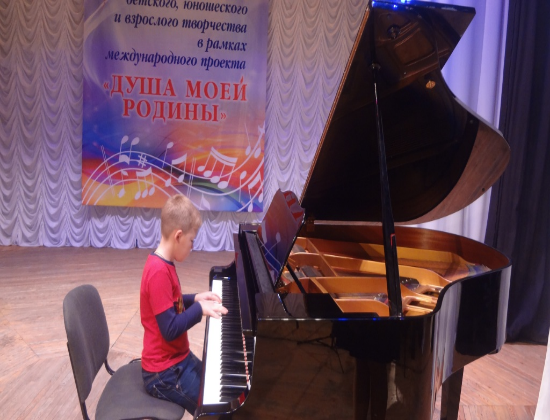 Подпрограмма  «Развитие системы общего и дополнительного образования»         Подпрограмма «Патриотическое воспитание детей и молодежи Саратовской области»Планируемые результаты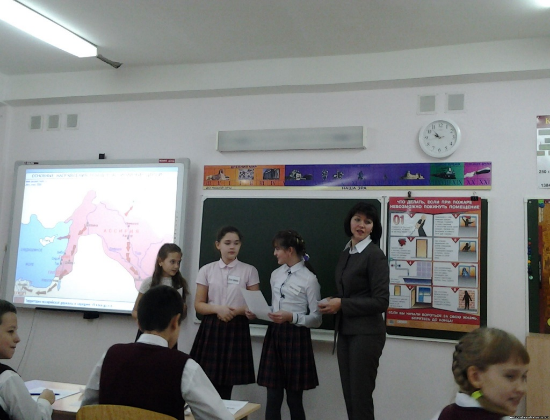 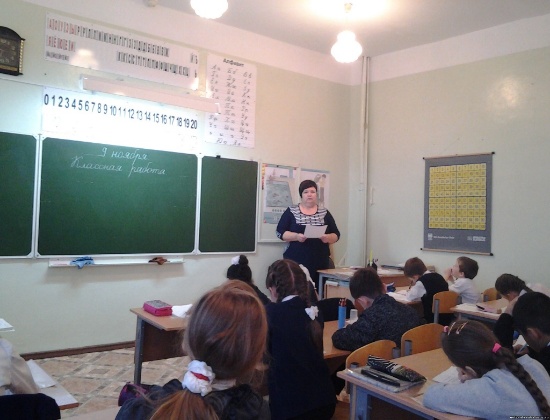 Муниципальная программа  «Организация отдыха, оздоровления, занятости детей и подростков Ивантеевского муниципального района»ЦЕЛИ: Комплексное решение вопросов организации отдыха, оздоровления, занятости детей и подростков Ивантеевского района в каникулярное время. Муниципальная Программа «Комплексное  развитие систем транспортной инфраструктуры на территории Ивантеевского муниципального района Саратовской области »ЦЕЛИ:    сокращение ущерба от дорожно-транспортных происшествий и их последствий;сохранение жизни и здоровья участников дорожного движения за счет повышения дисциплины на дорогах.Подпрограмма 1 «Модернизация и развитие автомобильных дорог общего пользования муниципального значения Ивантеевского района Саратовской области»Планируемые результатыПодпрограмма 2 «Повышение безопасности дорожного движения в Ивантеевском районе Саратовской области»Планируемые результатыМуниципальная программа « Развитие местного самоуправления  Ивантеевского муниципального района»ЦЕЛИ:   содействие органам местного самоуправления в реализации полномочий, определенных законодательством, повышении качества и эффективности административно-управленческих процессов, повышения уровня удовлетворенности населения предоставляемыми муниципальными услугами, содействие созданию комфортных условий проживания во всех населенных пунктах.Планируемые результатыМуниципальная программа «Комплексное развитие социальной инфраструктуры Ивантеевского муниципального района»ЦЕЛИ: Формирование благоприятной среды для жизнедеятельности на территории Ивантеевского муниципального района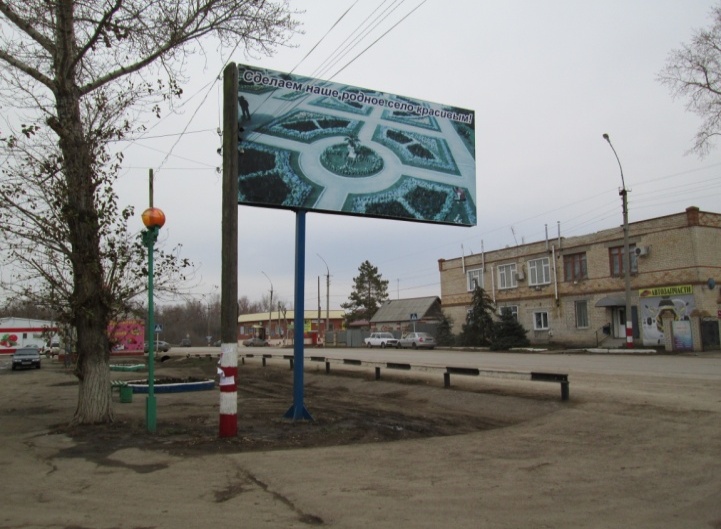 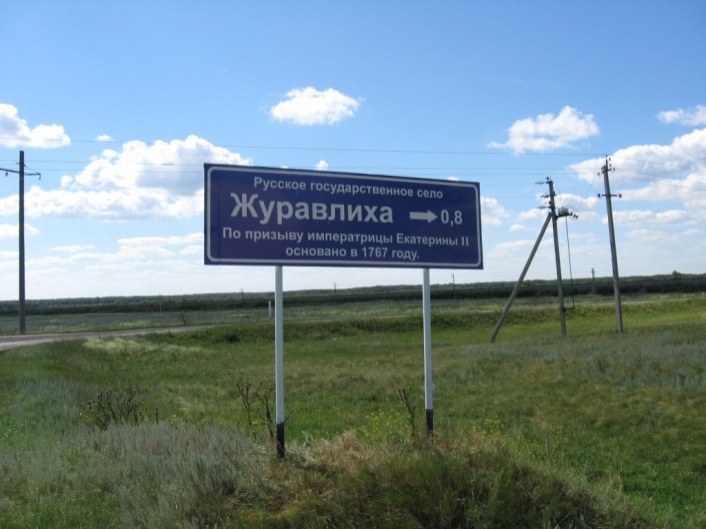 Планируемый объем муниципального долгатыс.рублей.Контактная информацияАдрес: 413950, Саратовская область, с.Ивантеевка, ул. Советская, д. 16Тел.: 8(84579) 5-16-76Факс: 8(84579) 5-16-78График работы:понедельник-пятница: с 8-00 до 16-00перерыв - с 12-00 до 13-00Электронный адрес: fo10ivant@mail.ruЕд. измер.ОтчетОценка ПланПланПланЕд. измер.2017 г.2018 г.2019 г.2020 г.2021 г.1. Объем отгруженных товаров собственного производства, выполненных работ и услуг собственными силами (по видам деятельности) раздел  «Добыча полезных ископаемых»,  раздел D «Обрабатывающие производства», раздел Е «Производство и распределение электроэнергии, газа и воды" по классификации ОКВД      тыс. руб.803306,4931231,11030200,21139450,41232419,82. Объем валовой продукции сельского хозяйства                                           тыс. руб.239730030005003105502320180133075023. Доходы уменьшенные на величину расходов, в соответствии со статьей 346,5 Налогового кодекса РФ, сельскохозяйственных товаропроизводителей, перешедших на уплату единого сельскохозяйственного налога – сельскохозяйственные организации тыс. руб.146783,3168088,6173971,7179364,8185283,84. Численность детей до 18 лет чел.278227912790278227685.Численность  населения, всегочел.13724137241372413724137246.Пенсионеры, всего  чел.447545084508450845087. Выплаты социального характера тыс. руб.2711,91082,91138,11198,41275,18. Оборот розничной торговли       тыс. руб.7558667830008323308831009405009. Оборот общественного питания   тыс. руб.432614809051120542305777010. Численность работающих всего      чел.3160326132613261326111. Фонд оплаты труда работающих всего                           тыс. руб.636674,578108874622178543783531512. Численность физических лиц, получающих доходы от предпринимательской деятельности, которые облагаются налогом на доходы физических лиц (предприниматели, осуществляющие деятельность без образования юридического лица) чел.484848484813. Чистый доход физических лиц, получающих доход от предпринимательской деятельности и иной приносящей доход деятельности, который облагается налогом на доходы физических лиц, (предпринимателей, осуществляющих деятельность без образования юридического лица)  тыс. руб.1421414569,415143,415693,116302Утверждение бюджета на очередной финансовый год и плановый период   ( законодательные, представительные органы власти) Исполнение бюджета в текущем году   (органы исполнительной власти: местная администрация,    финансовые органы)  Формирование отчета об исполнении бюджета предыдущего    года      (органы исполнительной власти)             Утверждение отчета об исполнении бюджета предыдущего               года                     (законодательные, представительные органы власти)              С оставление проекта бюджета на очередной финансовый               год и плановый период                    (органы исполнительной власти)                  Рассмотрение проекта бюджета на очередной                 финансовый год и плановый период                      (законодательные, представительные органы власти)Показатели2017 годотчет2018 год оценка2019 год проект2020 год проект2021 год проектДоходы, в том числе348829,2367091,5348916,5284507,3294848,0Налоговые, неналоговые доходы68522,767139,973493,473649,773915,0Безвозмездные поступления 280306,5299951,6275423,1210857,6220933,0Расходы, в том числе 347566,6372360,2348916,5284507,3294848,0Условно утвержденные2015,03940,0Общегосударственные вопросы32289,941806,427999,514123,513830,2Образование240236,4245638,2250033,4224125,0234059,0Культура и искусство47413,054204,739896,722593,721600,1Социальная политика6964,26020,66493,24160,03956,2Другие расходы20663,124690,324493,717490,117462,5Баланс (доходы-расходы)Дефицит или профицит1262,6-5268,7000Транспортный налогНалог на доходы физических лицНалог на доходы физических лицНалог на имущество физических лицЗемельный налогБюджет субъекта Российской ФедерацииБюджет субъекта Российской ФедерацииМестный бюджетМестный бюджетМестный бюджетНаименование доходов2017 годотчет2018 год оценка 2019 год проект 2020 год проект2021год проектНалоговые доходы всего:60111,259849,867956,768184,468449,3в том численалог на доходы физических лиц35834,136544,841391,641391,641391,6акцизы на нефтепродукты11693,511811,014263,714263,714263,7единый налог на вмененный доход3148,73000,03470,53470,53470,5единый сельскохозяйственный  налог8610,37469,07919,88140,18403,7госпошлина800,01025,0911,1918,5919,8задолженность по отмененным налогам24,6----Неналоговые доходы всего:8411,57290,15536,75465,35465,7в том числепроценты , полученные от предоставления кредита0,5----арендная плата за земли4669,74008,24150,04150,04150,0доход от аренды имущества110,285,070,070,070,0доход от прибыли МУПов1,87,41,01,01,0плата за негативное воздействие162,5200,0132,0148,5148,5доходы от возврата субсидии4,7----доходы от продажи материальных и нематериальных активов2031,22000,0100,090,090,0штрафы, санкции и возмещение ущерба1430,9989,51083,71005,81006,2Безвозмездные поступления всего:280306,5299951,6275423,1210857,6220933,0в том числедотации бюджетам субъектов Российской Федерации и муниципальных образований65039,665506,565481,46797,74790,6субсидии бюджетам субъектов Российской Федерации и муниципальных образований 35726,741589,219112,98730,09039,0субвенции бюджетам субъектов Российской Федерации и муниципальных образований.156961,7165516,1187723,8195329,9207103,4иные  межбюджетные трансферты22359,827139,83105,0прочие безвозмездные поступления200,0Итого доходов:348829,2367091,5348916,5284507,3294848,0Наименование доходов2017годотчет2018 год оценка 2018 год проект 2020 год проект2021год проектДоходы всего, в том числе :25,426,725,420,721,5налоговые доходы4,44,44,95,05,0неналоговые доходы0,60,50,40,40,4безвозмездные поступления20,421,820,115,316,1РазделНаименование2017 годотчет2018 год оценка 2019 год проект 2020 год проект 2021год проект01Общегосударственные вопросы9,311,18,05,04,704Национальная экономика4,35,05,65,25,005Жилищно-коммунальное хозяйство0,10,10,10,10,107Образование69,166,271,679,480,708Культура, кинематография13,614,211,47,97,310Социальная политика2,01,61,81,51,311Физическая культура и спорт1,31,41,20,60,612Средства массовой информации0,10,10,10,10,114Межбюджетные трансферты0,20,20,20,20,2Всего100,0100,0100,0100,0100,0РазделПоказатель2017 годотчет2018 год оценка 2019 год проект 2020 год проект2021 год проект05Жилищно-коммунальное хозяйство20,6913,419,973,213,0607Образование17190,4317670,2918218,6916330,8817054,7208Культура, кинематография3392,703771,082907,081646,291573,8910Социальная политика498,33410,16473,13303,12288,2711Физическая культура и спорт322,67370,15290,00132,72129,3301Содержание работников органов местного самоуправления1519,371619,181339,21781,78777,81разделподразделРасходы2017 годотчет2018 год оценка 2019 год проект 2020 год проект2021год проект01Общегосударственныевопросы32289,937829,527999,514123,513830,20102Функционирование высшего должностного лица субъекта Российской Федерации и муниципального образования1358,51296,21269,4550,1550,10103Функционирование законодательных (представительных) органов государственной власти и представительных органов муниципальных образований1005,7969,1812,0430,8419,50104Функционирование Правительства Российской Федерации, высших исполнительных органов государственной власти субъектов Российской Федерации, местных администраций11780,612613,69544,36369,36258,80105Судебная система4,515,30106Обеспечение деятельности финансовых, налоговых и таможенных органов и органов финансового (финансово-бюджетного) надзора5276,25324,55119,02164,42110,80111Средства резервных фондов36,510,010,010,00113Другие общегосударственные вопросы12864,317574,311244,84598,94481,003Национальная безопасность и правоохранительная деятельность6,86,53,12,12,10309Защита населения и территории от чрезвычайных ситуаций природного и техногенного характера, гражданская оборона6,86,53,12,12,104Национальная экономика14851,616590,919544,914853,314853,30405Сельское хозяйство и рыболовство144,4363,1374,6374,6374,60409Дорожное хозяйство (дорожные фонды)14484,215540,818715,314263,714263,70412Другие вопросы в области национальной экономике223,0687,0455,0215,0215,005Жилищно-коммунальное хозяйство289,2184,0136,944,042,00501Жилищное хозяйство22,336,129,210,010,00502Коммунальное хозяйство266,9147,9107,734,032,007Образование240236,4242507,1250033,4224125,0234059,00701Дошкольное образование54792,252971,054677,143529,445951,10702Общее образование149663,2149560,9166430,4161276,2168711,20703Дополнительное образование23017,327665,118855,412761,213278,40707Молодежная политика и оздоровление детей537,8881,51139,41139,41139,40709Другие вопросы в области образования12225,911428,68931,15418,84978,908Культура, кинематография 47413,051754,439896,722593,721600,10801Культура43470,245021,533026,918825,118381,60804Другие вопросы в области культуры, кинематографии3942,86732,96869,83768,63218,510Социальная политика6964,25629,06493,24160,03956,21001Пенсионное обеспечение2663,62345,02417,3960,1960,11003Социальное обеспечение населения1466,81593,31332,9918,7911,61004Охрана семьи и детства2833,81690,72743,02281,22084,511Физкультура и спорт4509,45080,03980,01821,41774,91101Физическая культура4509,45080,03980,01821,41774,912Средства массовой информации315,0551,3105,035,035,01202Периодическая печать и издательства315,0551,3105,035,035,013Обслуживание государственного муниципального долга44,421,024,013,08,01301Обслуживание внутреннего государственного и муниципального долга44,421,024,013,08,014Межбюджетные трансферты646,7674,7699,8721,3747,21401Дотации на выравнивание бюджетной обеспеченности субъектов Российской Федерации и муниципальных образований646,7674,7699,8721,3747,2ИТОГО расходов:347566,6360828,4348916,5282492,3290908,0Категории гражданСреднемесячная начисленнаязаработная платаСреднемесячная начисленнаязаработная платаСреднемесячная начисленнаязаработная платаСреднемесячная начисленнаязаработная платаСреднемесячная начисленнаязаработная платаКатегории граждан2017 годотчет2018 год оценка 2019 год проект 2020 год проект2021 год проектРаботники дошкольных образовательных учреждений1464816415170721775518465Работники общеобразовательных учреждений1614017302179941871419463Работники учреждений культуры и искусства1769623603245302580027430Работники учреждений физической культуры и спорта1140212138126301313513660Наименование муниципальных программ2017 годотчет2018 год оценка 2019 год проект 2020 год проект2021 год проект145678Муниципальная программа « Развитие местного самоуправления  Ивантеевского муниципального района»92,46476,1742,8104,2104,2Основное мероприятие «Оказание государственной поддержки Ассоциации «Совет муниципальных образований Саратовской области»48,855,543,020,020,0Основное мероприятие «Приобретение специализированного программного обеспечения для органов местного самоуправления»17,218,018,025,925,9Основное мероприятие «Обеспечение повышения оплаты труда некоторым  категориям работников муниципальных учреждений»589,3610,2Основное мероприятие «Повышение квалификации и профессиональной переподготовки муниципальных служащих» 15,015,015,015,0Основное мероприятие «Мероприятия, направленные на энергосбережение и  повышение энергетической эффективности использования энергетических ресурсов»5713,3Основное мероприятие "Изготовление и установка  баннеров "26,445,028,315,015,0Муниципальная программа «Противодействие экстремизму и профилактика терроризма на территории Ивантеевского муниципального района»94,25,05,05,05,0Основное мероприятие «Обеспечение антитеррористической  безопасности мест с массовым пребыванием людей, охраны правопорядка»94,25,05,05,05,0Муниципальная Программа «Комплексное  развитие систем транспортной инфраструктуры на территории Ивантеевского муниципального района Саратовской области»14484,217040,818715,314263,714263,7Основное мероприятие «Капитальный ремонт, ремонт и содержание автомобильных дорог Ивантеевского муниципального района за счет средств муниципального дорожного фонда»14392,915240,818365,314113,714113,7Основное мероприятие «Приобретение дорожно-эксплуатационной техники, необходимой для выполнения комплекса работ по поддержанию надлежащего технического состояния автомобильных дорог общего пользования местного значения»1700,0Основное мероприятие «Обустройство автомобильных дорог местного значения в целях повышения безопасности дорожного движения за счет средств муниципального дорожного фонда»91,3100,0350,0150,0150,0Муниципальная программа «Развитие физической культуры и спорта в  Ивантеевском муниципальном  районе»4509,45080,03980,01821,41774,9Основное мероприятие «Физкультурные и спортивно-массовые мероприятия»105,090,060,020,021,0Основное мероприятие «Оказание услуг населению физкультурно-оздоровительным комплексом»4404,44465,03395,01801,41753,9Основное мероприятие «Обеспечение повышения оплаты труда некоторым  категориям работников муниципальных учреждений»525,0525,0Муниципальная программа  «Организация отдыха, оздоровления, занятости детей и подростков Ивантеевского муниципального района»537,8881,51139,41139,41139,4Основное мероприятие «Организация лагерей с дневным  пребыванием при образовательных учреждений Ивантеевского муниципального района»537,8881,51139,41139,41139,4Муниципальная программа «Развитие культуры в Ивантеевском муниципальном районе»53941,959837,542775,124865,324837,3Основное мероприятие «Комплектование книжных фондов муниципальных библиотек»108,5104,11,0Основное мероприятие «Подписка периодических изданий»68,068,068,0Основное мероприятие «Оказание муниципальных услуг населению библиотеками района»7152,05633,25919,82425,41645,4Основное мероприятие «Организация и проведение мероприятий, посвященных государственным, календарным праздникам, значимым событиям и памятным датам»85,7141,068,0Основное мероприятие «Оказание муниципальных услуг населению культурно- досуговыми учреждениями (клубами)»26632,723146,720026,77709,75805,8Основное мероприятие «Укрепление материально-технической базы»245,03511,1Основное мероприятие «Мероприятия, направленные на энергосбережение и  повышение энергетической эффективности использования энергетических ресурсов»1316,83323,9Основное мероприятие « Государственная поддержка муниципальных учреждений культуры за счет иных межбюджетных трансфертов  на государственную поддержку муниципальных учреждений культуры, находящихся на территориях поселений»100,00,0Основное мероприятие «Оказание муниципальных услуг населению детской школой искусств»10250,89505,77226,34813,74813,7Основное мероприятие «Поддержка одаренных детей»4,04,04,0Основное мероприятие «Обеспечение доступной среды жизнедеятельности для инвалидов и других маломобильных групп населения в услугах  дополнительного образования» 101,20,0Основное мероприятие «Обеспечение повышения оплаты труда отдельным  категориям работников бюджетной сферы»7727,212703,77845,49916,512572,4Основное мероприятие «Обеспечение повышения оплаты труда некоторым  категориям работников муниципальных учреждений»1646,11615,9Основное мероприятие « Государственная поддержка лучших работников муниципальных учреждений культуры, находящихся на территориях поселений»150,050,0Муниципальная программа «Развитие образования Ивантеевского муниципального района»204573,5206015,5220858,3205801,6215995,3Основное мероприятие «Оказание муниципальной услуги по организации предоставления общедоступного бесплатного дошкольного образования»49943,750002,650882,543529,445951,1,Основное мероприятие «Оказание муниципальной услуги по организации предоставления общедоступного бесплатного начального общего, основного общего, среднего общего образования по основным общеобразовательным программам»140473,8147734,8166430,4161276,2168711,2Основное мероприятие «Создание в общеобразовательных организациях, расположенных в сельской местности, условий для занятий физической культурой и спортом»1231,00,0Основное мероприятие «Обеспечение повышения оплаты труда отдельным  категориям работников бюджетной сферы»118,12092,3732,0996,01333,0Основное мероприятие «Обеспечение повышения оплаты труда некоторым  категориям работников муниципальных учреждений»3698,42813,4Основное мероприятие «Мероприятия, направленные на энергосбережение и повышение энергетической эффективности использования энерге11088,9417,8Основное мероприятие «Создание в дошкольных общеобразовательных организациях условий для получения детьми-инвалидами качественного образования»1718,00,0Основное мероприятие «Укрепление материально-технической базы»1417,9Основное мероприятие «Приведение помещений образовательных  учреждений в соответствие с противопожарными нормами»651,7Муниципальная программа «Развитие сельского хозяйства и регулирование рынка сельскохозяйственной продукции, сырья и продовольствия в Ивантеевском муниципальном районе»80,080,0Подпрограмма «Развитие подотрасли растениеводства, переработки и реализации продукции растениеводства»62,062,0Основное мероприятие «Предоставление денежных средств на премирование сельскохозяйственных товаропроизводителей по итогам районного конкурса работников АПК за увеличение производства продукции и достижение наивысших показателей в период проведения весенних полевых работ, уборки урожая, заготовки кормов и проведение комплекса работ в текущем году на следующий год»62,062,0Подпрограмма «Развитие подотрасли животноводства, переработки и реализации животноводства»18,018,0Основное мероприятие «Предоставление денежных средств на премирование сельскохозяйственных товаропроизводителей по итогам районного конкурса трудового соперничества работников животноводства»18,018,0Муниципальная программа "Комплексное развитие социальной инфраструктуры Ивантеевского муниципального района "597,0354,0180,0180,0Основное мероприятие "Разработка документов территориального планирования и градостроительного планирования документации по планировке территорий, местных нормативов градостроительного проектирования"595,0354,0180,0180,0Основное мероприятие "Разработка документов по размещению рекламных конструкций торговых объектов на территории Ивантеевского района"2,0Муниципальная программа «Энергосбережение и повышение энергетической эффективности  Ивантеевского муниципального района »30,0Основное мероприятие «Межевание земельных участков и изготовление кадастровых планов на земельные участки под выявленными сетями»30,0ИТОГО278343,4296013,4288569,9248180,6258299,8Наименование целевого показателя2017 год отчет2018 годоценка2019годпроект2020годпроект2021годпроектДоля населения, систематически занимающихся физической культурой и спортом.(%)65,265,465,665,866,0Доля учащихся и студентов, систематически занимающихся физической культурой и спортом, в общей численности обучающихся (%).73,173,273,373,473,5Количество посетителей удовлетворенных качеством оказываемых услуг в общей численности посетителей. (%)949696,196,296,3Наименование целевого показателя2017 год отчет2018 год оценка2019годпроект2020годпроект2021годпроектКоличество обслуженных граждан (чел.)1033310330103251032010310Количество посещений (ед.)106094106098106100106100106100Книговыдача (выдано экземпляров за год)239300239319239329239310239300Поступления фонда (экз.)15151500150015001500Укомплектованность кадрами в соответствии со штатным расписанием (%.)100100100100100Читаемость (ед.)23,223,223,223,223,2Наименование целевого показателя2017 год отчет2018 годоценка2019годпроект2020годпроект2021годпроектКоличество обучающихся (чел.)320323325327331Процент потребителей, удовлетворенных качеством услуг (%)100100100100100Доля педагогических кадров с высшим образованием от общего числа (%)5757525757Доля преподавателей, работающих на основной работе с первой и высшей квалификационной категорией (%)6365606060Количество выпускников, окончивших школу на "отлично" (%)5556303030Количество обучающихся, прошедших промежуточную аттестацию (ед.)100100100100100Количество победителей муниципальных, зональных, областных, региональных, Всероссийских, Международных конкурсов  (ед.)549319300300300Процент выпускников, получивших свидетельство об окончании обучения(%)100100100100100Наименование целевого показателя2017 год отчет2018 год оценка2019годпроект2020годпроект2021годпроектКоличество культурно-досуговых мероприятий (ед.)38703920397040004030Информационно-просветительские мероприятия (ед.)8082848787Количество постоянно действующих клубных формирований (ед.)129129129130130Процент удовлетворенности потребителей качеством и доступностью предоставляемой услуги (%)100100100100100Количество коллективов со званием «Народный» (ед.)1111121212Число посетителей мероприятий (ед.)263790263890263990264090264190Наименование целевого показателя2017 год отчет2018 год оценка2019годпроект2020годпроект2021годпроектДоля раскрытых тяжких и особо тяжких преступлений в общем числе зарегистрированных преступлений (%)100100100100100Доля преступлений, совершенных несовершеннолетними или при их соучастии, в общем числе оконченных преступлений (%)100100100100100Наименование целевого показателя2017год отчет2018 год оценка2019годпроект2020годпроект2021годпроектЧисло лиц, ежегодно привлеченных к административной ответственности за правонарушения, связанные с незаконным оборотом наркотиков.35555Наименование целевого показателя2017 год отчет2018 год оценка2019годпроект2020годпроект2021годпроектОбеспечение антитеррористической безопасности мест с массовым пребыванием людей, охраны правопорядка, (ед.)152111Наименование целевого показателя2017 год отчёт2018годоценка2019годпроект2020годпроект2021годпроектДоступность дошкольного образования (отношение численности детей в возрасте от 3 до 7 лет, получающих дошкольное образование в текущем году, к сумме численности детей в возрасте от 3 до 7 лет, получающих дошкольное образование в текущем году, и численности детей в возрасте от 3 до 7 лет, находящихся в очереди на получение в текущем году дошкольного образования) (%)100100100100100Удельный вес обучающихся общеобразовательных организаций, которые обучаются в соответствии с требованиями федеральных государственных образовательных стандартов, от общего количества обучающихся  (%)90959999,5100Количество участников регионального этапа всероссийской олимпиады школьников, научных конференций, конкурсов, фестивалей, интернет-марафонов, областного бала золотых медалистов  (чел.)11001150120012001200Доля детей и молодежи от 16 до 18 лет, участвующих в различных мероприятиях по гражданско-патриотическому и военно-патриотическому воспитанию, в общей численности детей и молодежи района  (%)9596979899Наименование целевого показателя2017 год отчет2018 год оценка2019годпроект2020годпроект2021годпроектУдельный вес детей дошкольного возраста, имеющих возможность получать услуги дошкольного образования, от общего количества детей в возрасте от 1 до 7 лет (%)100100100100100Наименование целевого показателя2017 год отчет2018 год оценка2019годпроект2020годпроект2021годпроектКоличество победителей и призеров всероссийских, международных олимпиад, конкурсов, фестивалей  (чел.)00111Количество участников муниципального этапа Всероссийской олимпиады школьников, выполнявших работы по единым заданиям повышенной сложности (с 7 по 11 классы)  (чел.)8095100105110Наименование целевого показателя2017 год отчет2018 год оценка2019годпроект2020годпроект2021годпроектУдельный вес общеобразовательных организаций, соответствующих требованиям федеральных государственных образовательных стандартов, от общего числа общеобразовательных организаций (%)100100100100100Удельный вес учащихся, занимающихся физической культурой и спортом во внеурочное время в сельских общеобразовательных организациях  (%)8085878889Удельный вес общеобразовательных организаций, осуществляющих дистанционное обучение обучающихся, от общей численности общеобразовательных организаций (%)00111Наименование целевого показателя2017 год отчет2018 год оценка2019годпроект2020годпроект2021годпроектДоля детей и молодежи от 7 до 30 лет, участвующих в мероприятиях по патриотическому воспитанию, в общей численности детей и молодежи района (%)9596979899Доля молодежи от 16 до 18 лет, участвующих в мероприятиях по допризывной подготовке к военной службе, в общей численности молодежи района (%)100100100100100Наименование целевого показателя2017 год отчет2018 год оценка2019годпроект2020годпроект2021годпроектпредоставление льготных путевок на оздоровление детей из социально незащищенных категорий  в лагеря с дневным пребыванием детей при образовательных учреждениях  (шт.)505505505505505увеличение охвата детей в  загородные лагеря (в % от общего числа детей в возрасте от 6,5 до 16 лет включительно, охваченных разными формами отдыха и оздоровления):10,210,610,811,111,2Наименование целевого показателя2017 год отчет2018 год оценка2019годпроект2020годпроект2021годпроектПротяженность отремонтированных автомобильных дорог и мостов (км.)20,80322,130,030,030,0Наименование целевого показателя2017 год отчет2018 год оценка2019годпроект2020годпроект2021годпроектНанесение дорожной разметки (км.)1,02,01,01,01,0Установка дорожных знаков (шт.)1264101010Установка дорожных ограждений (п.м.)-----Устройство искусственных неровностей (шт.)42222Наименование целевого показателя2017 год отчет2018 год оценка2019годпроект2020годпроект2021годпроектСтепень информированности населения Ивантеевского муниципального района о развитии местного самоуправления для наиболее полного включения граждан в осуществление местного самоуправления (%)100100100100100Повышение квалификации и профессиональная переподготовка муниципальных служащих. (%)5560708080Чествование отдельной категории граждан: Героев России, почётных граждан района, орденоносцев, ветеранов Великой Отечественной войны, граждан, имеющих звание заслуженный работник, почётных работников России, муниципальных служащих, жителей, внёсших значимый вклад в развитие и процветание района проживающих или проживавших в Ивантеевском районе. (%)100100100100100Экономия потребления энергетических ресурсов, тыс.руб.-684,8688,6689,6689,6Наименование целевого показателя2017 год отчет2018 год оценка2019годпроект2020годпроект2021годпроектКоличество разработанной градостроительной документации с целью градостроительного планирования по устойчивому развитию территории Ивантеевского муниципального района166765Количество разработанных документов по размещению нестационарных торговых объектов на территории Ивантеевского муниципального района21111Количество разработанных  документов по размещению рекламных конструкций на территории Ивантеевского муниципального района10222Вид долгового обязательстваНа 01.01.2020г.На 01.01.2020г.На 01.01.2021г.На 01.01.2021г.На 01.01.2022г.На 01.01.2022г.Вид долгового обязательстваСумма,           тыс. рублейУдельный вес, в %Сумма,           тыс. рублейУдельный вес, в %Сумма,           тыс. рублейУдельный вес, в %Вид долгового обязательстваСумма,           тыс. рублейУдельный вес, в %Сумма,           тыс. рублейУдельный вес, в %Сумма,           тыс. рублейУдельный вес, в %Бюджетные кредиты из областного бюджета10000,040,45000,020,2--Кредиты от кредитных организаций14767,059,619767,079,824767,0100,0Всего:24767,0100,024767,0100,024767,0100,0в % к объему налоговых и неналоговых доходов бюджета33,733,733,633,633,533,5